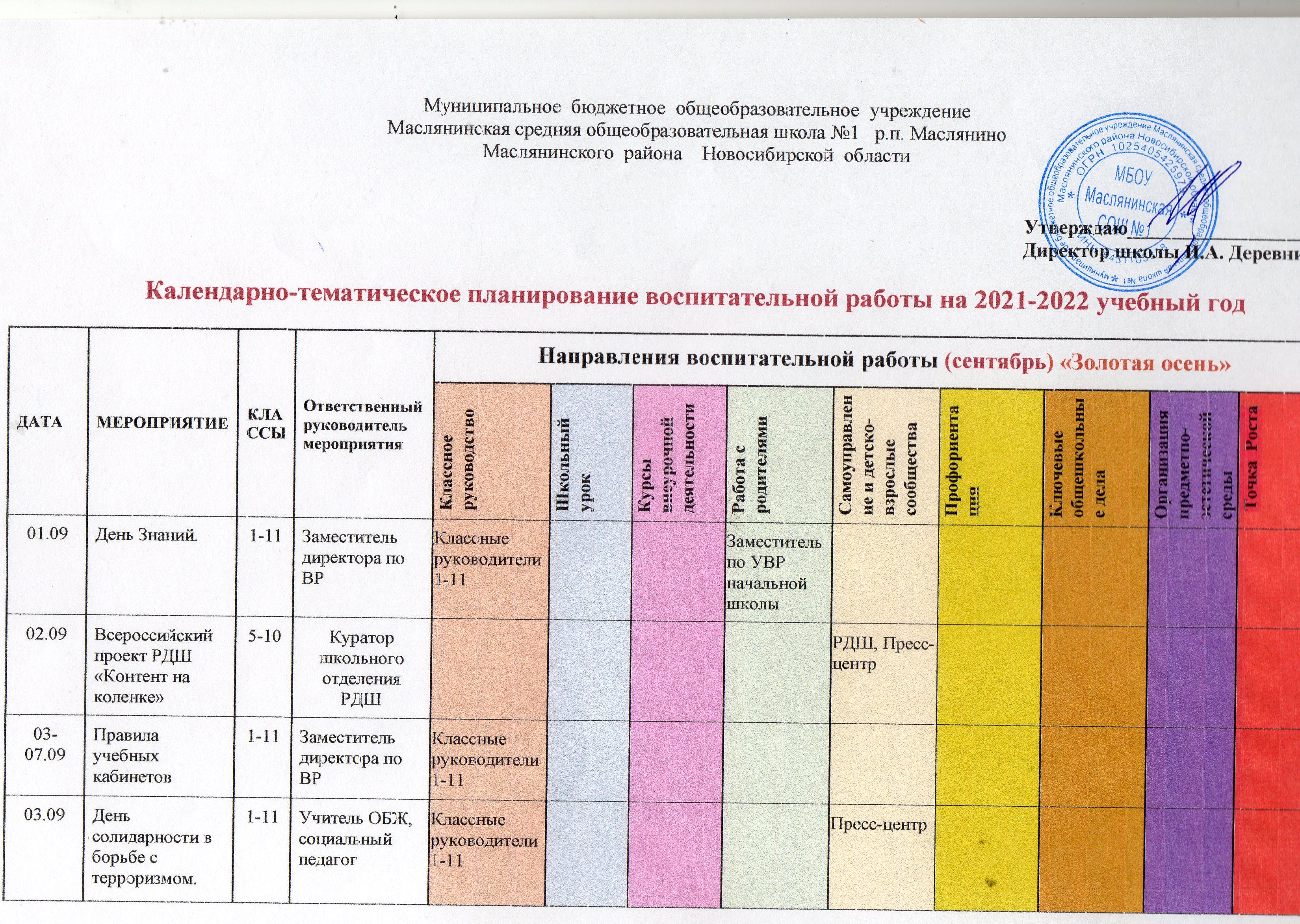 Приложение06.09Организация работы дополнительного образования, внеурочной деятельности 1-11Заместитель директора по УВР, педагог-психологКлассные руководители 1-11Классные руководители 1-11Классные руководители 1-11Классные руководители 1-11Руководители курсов внеурочной деятельности иРуководители курсов внеурочной деятельности иРуководители курсов внеурочной деятельности иРуководители курсов внеурочной деятельности иЗаместитель директора по УВР, руководитель центра «Точка роста»Заместитель директора по УВР, руководитель центра «Точка роста»Заместитель директора по УВР, руководитель центра «Точка роста»Заместитель директора по УВР, руководитель центра «Точка роста»Заместитель директора по УВР, руководитель центра «Точка роста»Руководитель центра «Точка роста»Руководитель центра «Точка роста»07.09Организационные собрания детских общественных объединений5-11Заместитель директора по ВР, вожатыеКлассные руководители 1-11Классные руководители 1-11Классные руководители 1-11Классные руководители 1-11Пресс-центр, ШУС, РДШ, ЮИД, Юнармия и ЭколятаПресс-центр, ШУС, РДШ, ЮИД, Юнармия и ЭколятаПресс-центр, ШУС, РДШ, ЮИД, Юнармия и ЭколятаПресс-центр, ШУС, РДШ, ЮИД, Юнармия и ЭколятаПресс-центр, ШУС, РДШ, ЮИД, Юнармия и ЭколятаПресс-центр, ШУС, РДШ, ЮИД, Юнармия и Эколята08.09Международный день грамотности5-9Руководитель кафедры филологического образованияУчителя-предметникиУчителя-предметникиУчителя-предметникиУчителя-предметникиПресс-центрПресс-центрПресс-центрПресс-центрПресс-центрПресс-центр09.09Олимпиада  «Национальной технологической    инициативы»Учителя- наставники10.09Посвящение в пятиклассники5Заместитель директора по ВР, вожатыеКлассные руководители 5 классовКлассные руководители 5 классовКлассные руководители 5 классовКлассные руководители 5 классовПредставители классных родительских комитетовПредставители классных родительских комитетовПредставители классных родительских комитетовПредставители классных родительских комитетовШУС, пресс-центрШУС, пресс-центрШУС, пресс-центрШУС, пресс-центрШУС, пресс-центрШУС, пресс-центрПедклассПедклассПедклассПедклассПедклассЗаместитель директора по ВР, вожатыеЗаместитель директора по ВР, вожатыеЗаместитель директора по ВР, вожатыеЗаместитель директора по ВР, вожатые13.09Выставка цветов и поделок 1-4Вожатая нач. классовКлассные руководители 1-4 классовКлассные руководители 1-4 классовКлассные руководители 1-4 классовКлассные руководители 1-4 классовРодители 1-4 классовРодители 1-4 классовРодители 1-4 классовРодители 1-4 классовПресс-центрПресс-центрПресс-центрПресс-центрПресс-центрПресс-центрВожатая нач. классовВожатая нач. классовВожатая нач. классовВожатая нач. классовДизайн-бюроДизайн-бюроДизайн-бюро14.09Старт работы экоотряда «Эколята»1-8Руководитель кафедры естественных наукОтряд «Эколята», ШУС, пресс-центрОтряд «Эколята», ШУС, пресс-центрОтряд «Эколята», ШУС, пресс-центрОтряд «Эколята», ШУС, пресс-центрОтряд «Эколята», ШУС, пресс-центрОтряд «Эколята», ШУС, пресс-центр16.09Выборы в общешкольный родительский комитет1-11Заместитель директора по ВР, классные руководителиЗаместитель директора по ВР, классные руководителиЗаместитель директора по ВР, классные руководителиЗаместитель директора по ВР, классные руководителиЗаместитель директора по ВР, классные руководителиРодители 1-11 классовРодители 1-11 классовРодители 1-11 классовРодители 1-11 классов20.09-24.09Неделя безопасного дорожного движения 1-11Учителя ОБЖКлассные руководители 1-11 классовКлассные руководители 1-11 классовКлассные руководители 1-11 классовКлассные руководители 1-11 классовУчителя-предметникиУчителя-предметникиУчителя-предметникиУчителя-предметникиШУС, пресс-центрШУС, пресс-центрШУС, пресс-центрШУС, пресс-центрШУС, пресс-центрШУС, пресс-центрПедкласс, сотрудники районного отделения ГИБДДПедкласс, сотрудники районного отделения ГИБДДПедкласс, сотрудники районного отделения ГИБДДПедкласс, сотрудники районного отделения ГИБДДПедкласс, сотрудники районного отделения ГИБДДУчителя ОБЖУчителя ОБЖУчителя ОБЖУчителя ОБЖДизайн-бюроДизайн-бюроДизайн-бюро27.09-30.09Неделя здоровья1-11Руководитель МО учителей физической культурыКлассные руководители 1-11 классовКлассные руководители 1-11 классовКлассные руководители 1-11 классовКлассные руководители 1-11 классовУчителя физической культурыУчителя физической культурыУчителя физической культурыУчителя физической культурыПресс-центрПресс-центрПресс-центрПресс-центрПресс-центрПресс-центрСентябрьКлассные походы и экскурсии1-11Ответственный за выездные мероприятияКлассные руководители 1-11 классовКлассные руководители 1-11 классовКлассные руководители 1-11 классовКлассные руководители 1-11 классовСентябрьОформление классных уголков1-11Заместитель директора по ВР, вожатыеКлассные руководители 1-11 классовКлассные руководители 1-11 классовКлассные руководители 1-11 классовКлассные руководители 1-11 классовАктив класса, пресс-центр, ШУСАктив класса, пресс-центр, ШУСАктив класса, пресс-центр, ШУСАктив класса, пресс-центр, ШУСАктив класса, пресс-центр, ШУСАктив класса, пресс-центр, ШУСЗаместитель директора по ВР, вожатыеЗаместитель директора по ВР, вожатыеЗаместитель директора по ВР, вожатыеЗаместитель директора по ВР, вожатыеДизайн-бюроДизайн-бюроДизайн-бюроСентябрьОбщешкольная родительская конференция «Отчет  о проделанной работе в 2020-2021 учебном году»1-10Директор, заместитель  директора по ВР, заместитель директора УВРКлассные руководители 1-10 классовКлассные руководители 1-10 классовКлассные руководители 1-10 классовКлассные руководители 1-10 классовСентябрьСоциальные проекты по развитию социально –эмоциональногоинтеллекта1-10Заместитель директора по УМРКлассные руководители 1-10 классовКлассные руководители 1-10 классовКлассные руководители 1-10 классовКлассные руководители 1-10 классовПедагоги  курсов по СЭРПедагоги  курсов по СЭРПедагоги  курсов по СЭРПедагоги  курсов по СЭРКлассные руководители 1-10 классовКлассные руководители 1-10 классовКлассные руководители 1-10 классовКлассные руководители 1-10 классовСентябрьРодительские собрания ;О программе «Социально-эмоциональное развитие»Социально- эмоциональный интеллект1-4 Классные руководители 1-4 классовКлассные руководители 1-4классовКлассные руководители 1-4классовКлассные руководители 1-4классовКлассные руководители 1-4классовСентябрьМетодический семинар «Социально-эмоциональное развитие обучающихся»1-11Заместитель директора по УМРруководители МОКлассные руководители 1-10 классовКлассные руководители 1-10 классовКлассные руководители 1-10 классовКлассные руководители 1-10 классовПедагоги  курсов по СЭРПедагоги  курсов по СЭРПедагоги  курсов по СЭРПедагоги  курсов по СЭРСентябрьДиагностики(см Приложение)1-11Заместитель  директора по ВР, классный руководитель, ведущий занятия, педагог-психологДАТАМЕРОПРИЯТИЕКЛАССЫОтветственный руководитель мероприятияНаправления воспитательной работы (октябрь) «Осенины»Направления воспитательной работы (октябрь) «Осенины»Направления воспитательной работы (октябрь) «Осенины»Направления воспитательной работы (октябрь) «Осенины»Направления воспитательной работы (октябрь) «Осенины»Направления воспитательной работы (октябрь) «Осенины»Направления воспитательной работы (октябрь) «Осенины»Направления воспитательной работы (октябрь) «Осенины»Направления воспитательной работы (октябрь) «Осенины»Направления воспитательной работы (октябрь) «Осенины»Направления воспитательной работы (октябрь) «Осенины»Направления воспитательной работы (октябрь) «Осенины»Направления воспитательной работы (октябрь) «Осенины»Направления воспитательной работы (октябрь) «Осенины»Направления воспитательной работы (октябрь) «Осенины»Направления воспитательной работы (октябрь) «Осенины»Направления воспитательной работы (октябрь) «Осенины»Направления воспитательной работы (октябрь) «Осенины»Направления воспитательной работы (октябрь) «Осенины»Направления воспитательной работы (октябрь) «Осенины»Направления воспитательной работы (октябрь) «Осенины»Направления воспитательной работы (октябрь) «Осенины»Направления воспитательной работы (октябрь) «Осенины»Направления воспитательной работы (октябрь) «Осенины»Направления воспитательной работы (октябрь) «Осенины»Направления воспитательной работы (октябрь) «Осенины»Направления воспитательной работы (октябрь) «Осенины»Направления воспитательной работы (октябрь) «Осенины»Направления воспитательной работы (октябрь) «Осенины»Направления воспитательной работы (октябрь) «Осенины»Направления воспитательной работы (октябрь) «Осенины»Направления воспитательной работы (октябрь) «Осенины»Направления воспитательной работы (октябрь) «Осенины»Направления воспитательной работы (октябрь) «Осенины»Направления воспитательной работы (октябрь) «Осенины»Направления воспитательной работы (октябрь) «Осенины»ДАТАМЕРОПРИЯТИЕКЛАССЫОтветственный руководитель мероприятияКлассное руководство Классное руководство Школьный урокШкольный урокШкольный урокКурсы внеурочной деятельности  Курсы внеурочной деятельности  Курсы внеурочной деятельности  Курсы внеурочной деятельности  Курсы внеурочной деятельности  Работа с родителямиРабота с родителямиРабота с родителямиРабота с родителямиРабота с родителямиРабота с родителямиСамоуправление и детско-взрослые сообществаСамоуправление и детско-взрослые сообществаСамоуправление и детско-взрослые сообществаСамоуправление и детско-взрослые сообществаСамоуправление и детско-взрослые сообществаСамоуправление и детско-взрослые сообществаПрофориентацияПрофориентацияПрофориентацияПрофориентацияПрофориентацияПрофориентацияКлючевые общешкольные делаКлючевые общешкольные делаКлючевые общешкольные делаКлючевые общешкольные делаОрганизация предметно-эстетической средыОрганизация предметно-эстетической средыОрганизация предметно-эстетической среды01.10Всероссийский открытый урок «ОБЖ»1-11Учителя ОБЖКлассные руководители 1-11 классовКлассные руководители 1-11 классовУчителя-предметникиУчителя-предметникиУчителя-предметникиШУС, пресс-центрШУС, пресс-центрШУС, пресс-центрШУС, пресс-центрШУС, пресс-центрШУС, пресс-центрПедклассПедклассПедклассПедклассПедклассПедклассУчителя ОБЖУчителя ОБЖУчителя ОБЖУчителя ОБЖДизайн-бюроДизайн-бюроДизайн-бюро05.10Международный день учителя1-11Заместитель директора по ВРКлассные руководители 1-11 классовКлассные руководители 1-11 классовШУС, пресс-центрШУС, пресс-центрШУС, пресс-центрШУС, пресс-центрШУС, пресс-центрШУС, пресс-центрЗаместитель директора по ВРЗаместитель директора по ВРЗаместитель директора по ВРЗаместитель директора по ВРДизайн-бюроДизайн-бюроДизайн-бюро11.10-15.10Неделя математической грамотности1-11МО учителей математикиМО учителей математикиМО учителей математикиМО учителей математикиМО учителей математикиМО учителей математикиМО учителей математики12.10День рождения параллели для 10-х классовЗаместитель директора по ВР, вожатыеКлассные руководители 10 классовКлассные руководители 10 классовПредставители классных родительских комитетовПредставители классных родительских комитетовПредставители классных родительских комитетовПредставители классных родительских комитетовПредставители классных родительских комитетовПредставители классных родительских комитетовШУС, пресс-центрШУС, пресс-центрШУС, пресс-центрШУС, пресс-центрШУС, пресс-центрШУС, пресс-центрПедклассПедклассПедклассПедклассПедклассПедклассЗаместитель директора по ВР, вожатыеЗаместитель директора по ВР, вожатыеЗаместитель директора по ВР, вожатыеЗаместитель директора по ВР, вожатыеЗаместитель директора по ВР, вожатыеЗаместитель директора по ВР, вожатыеЗаместитель директора по ВР, вожатые15.10Всемирный день математики1-11МО учителей математикиУчителя-предметникиУчителя-предметникиУчителя-предметникиРуководители курсов внеурочной деятельностиРуководители курсов внеурочной деятельностиРуководители курсов внеурочной деятельностиРуководители курсов внеурочной деятельностиРуководители курсов внеурочной деятельностиПресс-центрПресс-центрПресс-центрПресс-центрПресс-центрПресс-центрДизайн-бюроДизайн-бюроДизайн-бюро18.10Беседа «День белой трости»1-4Заместитель директора по ВР, вожатые, руководитель проекта по инклюзииКлассные руководители 1-4 классовКлассные руководители 1-4 классовПресс-центрПресс-центрПресс-центрПресс-центрПресс-центрПресс-центрПедклассПедклассПедклассПедклассПедклассПедкласс20.10Семейный фотоконкурс «Эмоции нашей семьи»1- 11 Заместитель директора школы по ВР, классные руководители Классные руководители 1-11 классовКлассные руководители 1-11 классовПедагоги  курсов по СЭРПедагоги  курсов по СЭРПедагоги  курсов по СЭРРодительский комитет классаРодительский комитет классаРодительский комитет классаРодительский комитет классаРодительский комитет классаРодительский комитет классаШУС, пресс-центрШУС, пресс-центрШУС, пресс-центрШУС, пресс-центрШУС, пресс-центрШУС, пресс-центрДизайн-бюроДизайн-бюроДизайн-бюро22.10Профориентационная работа по материалам проекта «Билет в будущее»5-10Заместитель директора по УВРКлассные руководители специализированных классовКлассные руководители специализированных классовРуководители курсов внеурочной деятельностиРуководители курсов внеурочной деятельностиРуководители курсов внеурочной деятельностиРуководители курсов внеурочной деятельностиРуководители курсов внеурочной деятельностиПресс-центрПресс-центрПресс-центрПресс-центрПресс-центрПресс-центрПедкласс, педагог-психолог школыПедкласс, педагог-психолог школыПедкласс, педагог-психолог школыПедкласс, педагог-психолог школыПедкласс, педагог-психолог школыПедкласс, педагог-психолог школыРуководитель центра «Точка роста»,25.10Международный день школьных библиотек1-11Библиотекарь Классные руководители 1-11 классовКлассные руководители 1-11 классовПресс-центрПресс-центрПресс-центрПресс-центрПресс-центрПресс-центр28.10 Всероссийский  урок безопасности школьников в сети Интернет1-11Заместитель директора по ВР, соцпедагогКлассные руководители 1-11 классовКлассные руководители 1-11 классовПресс-центрПресс-центрПресс-центрПресс-центрПресс-центрПресс-центрДизайн-бюроДизайн-бюроДизайн-бюро29.10Классные часы «Правила безопасности», уборка классных комнат1-11Учителя ОБЖКлассные руководители 1-11 классовКлассные руководители 1-11 классовЗавхоз школыЗавхоз школыЗавхоз школыЗавхоз школыОктябрь Проект «Билет в будущее»1-11Заместитель директора по УВРКлассные руководители  специализированных классовКлассные руководители  специализированных классовОктябрь Интерактивный информационный модуль для родителей  «Воспитание и понимание причин эмоций»1-4Классные руководители 1-4 классов  Классные руководители  1-4 классовКлассные руководители  1-4 классовПедагоги  курсов по СЭРПедагоги  курсов по СЭРПедагоги  курсов по СЭРПедагоги  курсов по СЭРПедагоги  курсов по СЭРПедагоги  курсов по СЭРОктябрьРодительские собрания: «Адаптация учащихся к обучению в основной школе»5 Заместитель директора по УМР, классные руководителиПедагог-психологКлассныеруководители5 классовКлассныеруководители5 классовКлассные руководители5-7 классовКлассные руководители5-7 классовКлассные руководители5-7 классовКлассные руководители5-7 классовКлассные руководители5-7 классовКлассные руководители5-7 классовОктябрьИнтерактивный информационный модуль «Возрастные особенности подростка в контексте развития личностного потенциала» 5-7Классные руководители5-7 классовКлассные руководители5-7 классовКлассные руководители5-7 классовПедагоги  курсов по СЭРПедагоги  курсов по СЭРПедагоги  курсов по СЭРКлассные руководители5-7 классовКлассные руководители5-7 классовКлассные руководители5-7 классовКлассные руководители5-7 классовКлассные руководители5-7 классовКлассные руководители5-7 классовОктябрьИнтерактивный информационный модуль «Возрастные особенности подростка в контексте развития личностного потенциала»8-11Классные руководители8-11 классовКлассные руководители 8-11 классовКлассные руководители 8-11 классовПедагоги  курсов по СЭРПедагоги  курсов по СЭРПедагоги  курсов по СЭРКлассные руководители8-11 классовКлассные руководители8-11 классовКлассные руководители8-11 классовКлассные руководители8-11 классовКлассные руководители8-11 классовКлассные руководители8-11 классовОктябрьДни открытых дверей 1-11Заместитель директора по ВР Классные руководители 1-11 классовКлассные руководители 1-11 классовУчителя-предметникиУчителя-предметникиУчителя-предметникиКлассные руководители 1-10 классовКлассные руководители 1-10 классовКлассные руководители 1-10 классовКлассные руководители 1-10 классовКлассные руководители 1-10 классовКлассные руководители 1-10 классовШУС, пресс-центрШУС, пресс-центрШУС, пресс-центрШУС, пресс-центрШУС, пресс-центрШУС, пресс-центрПедклассПедклассПедклассПедклассПедклассПедклассДизайн-бюроДизайн-бюроДизайн-бюроОктябрьОбщешкольный родительский лекторий для родителей 1-х классов1Заместитель директора по ВРКлассные руководители 1-х классовКлассные руководители 1-х классовКлассные руководители 1-х классовКлассные руководители 1-х классовКлассные руководители 1-х классовКлассные руководители 1-х классовКлассные руководители 1-х классовКлассные руководители 1-х классовОктябрь Родительское собрание «Профилактика ДДТТ и соблюдение правил дорожного движения»1–4Классные руководители 1–4-классовИнспектор ГИБДД (по согласованию)Классные руководители 1–4-классовКлассные руководители 1–4-классовКлассные руководители 1–4-классовКлассные руководители 1–4-классовКлассные руководители 1–4-классовОктябрьСоциальные проекты по развитию социально –эмоциональногоинтеллекта1-10Заместитель директора по УМРКлассные руководители 1-10 классовКлассные руководители 1-10 классовПедагоги  курсов по СЭРПедагоги  курсов по СЭРПедагоги  курсов по СЭРКлассные руководители 1-10 классовКлассные руководители 1-10 классовКлассные руководители 1-10 классовКлассные руководители 1-10 классовОктябрьДиагностики(см Приложение)1-11 Заместитель  директора по ВР, классный руководитель, ведущий занятия, педагог-психологДАТАМЕРОПРИЯТИЕКЛАССЫОтветственный руководитель мероприятияНаправления воспитательной работы (ноябрь) «Мы-за ЗОЖ»Направления воспитательной работы (ноябрь) «Мы-за ЗОЖ»Направления воспитательной работы (ноябрь) «Мы-за ЗОЖ»Направления воспитательной работы (ноябрь) «Мы-за ЗОЖ»Направления воспитательной работы (ноябрь) «Мы-за ЗОЖ»Направления воспитательной работы (ноябрь) «Мы-за ЗОЖ»Направления воспитательной работы (ноябрь) «Мы-за ЗОЖ»Направления воспитательной работы (ноябрь) «Мы-за ЗОЖ»Направления воспитательной работы (ноябрь) «Мы-за ЗОЖ»Направления воспитательной работы (ноябрь) «Мы-за ЗОЖ»Направления воспитательной работы (ноябрь) «Мы-за ЗОЖ»Направления воспитательной работы (ноябрь) «Мы-за ЗОЖ»Направления воспитательной работы (ноябрь) «Мы-за ЗОЖ»Направления воспитательной работы (ноябрь) «Мы-за ЗОЖ»Направления воспитательной работы (ноябрь) «Мы-за ЗОЖ»Направления воспитательной работы (ноябрь) «Мы-за ЗОЖ»Направления воспитательной работы (ноябрь) «Мы-за ЗОЖ»Направления воспитательной работы (ноябрь) «Мы-за ЗОЖ»Направления воспитательной работы (ноябрь) «Мы-за ЗОЖ»Направления воспитательной работы (ноябрь) «Мы-за ЗОЖ»Направления воспитательной работы (ноябрь) «Мы-за ЗОЖ»Направления воспитательной работы (ноябрь) «Мы-за ЗОЖ»Направления воспитательной работы (ноябрь) «Мы-за ЗОЖ»Направления воспитательной работы (ноябрь) «Мы-за ЗОЖ»Направления воспитательной работы (ноябрь) «Мы-за ЗОЖ»Направления воспитательной работы (ноябрь) «Мы-за ЗОЖ»Направления воспитательной работы (ноябрь) «Мы-за ЗОЖ»Направления воспитательной работы (ноябрь) «Мы-за ЗОЖ»Направления воспитательной работы (ноябрь) «Мы-за ЗОЖ»Направления воспитательной работы (ноябрь) «Мы-за ЗОЖ»Направления воспитательной работы (ноябрь) «Мы-за ЗОЖ»Направления воспитательной работы (ноябрь) «Мы-за ЗОЖ»Направления воспитательной работы (ноябрь) «Мы-за ЗОЖ»Направления воспитательной работы (ноябрь) «Мы-за ЗОЖ»Направления воспитательной работы (ноябрь) «Мы-за ЗОЖ»Направления воспитательной работы (ноябрь) «Мы-за ЗОЖ»ДАТАМЕРОПРИЯТИЕКЛАССЫОтветственный руководитель мероприятияКлассное руководство Классное руководство Школьный урокШкольный урокШкольный урокКурсы внеурочной деятельности  Курсы внеурочной деятельности  Курсы внеурочной деятельности  Курсы внеурочной деятельности  Работа с родителямиРабота с родителямиРабота с родителямиРабота с родителямиРабота с родителямиРабота с родителямиРабота с родителямиРабота с родителямиСамоуправление и детско-взрослые сообществаСамоуправление и детско-взрослые сообществаСамоуправление и детско-взрослые сообществаСамоуправление и детско-взрослые сообществаСамоуправление и детско-взрослые сообществаПрофориентацияПрофориентацияПрофориентацияПрофориентацияПрофориентацияПрофориентацияКлючевые общешкольные делаКлючевые общешкольные делаКлючевые общешкольные делаКлючевые общешкольные делаОрганизация предметно-эстетической среды01.11Декада правового воспитания5-11Учителя обществознанияКлассные руководители 5-11 классовКлассные руководители 5-11 классовШУС, пресс-центрШУС, пресс-центрШУС, пресс-центрШУС, пресс-центрШУС, пресс-центр02.11-05.11Неделя психологии1-11МО службы ППС сопровожденияМО службы ППС сопровожденияМО службы ППС сопровожденияМО службы ППС сопровожденияМО службы ППС сопровождения03.11«День народного единства»1-11Заместитель директора по ВРКлассные руководители 1-11 классовКлассные руководители 1-11 классовПресс-центрПресс-центрПресс-центрПресс-центрПресс-центрДизайн-бюро08.11Акция «Кормушка для птиц»1-4ВожатыеКлассные руководители 1-4 классовКлассные руководители 1-4 классовКлассный родительский комитетКлассный родительский комитетКлассный родительский комитетКлассный родительский комитетКлассный родительский комитетКлассный родительский комитетКлассный родительский комитетКлассный родительский комитетШУС, пресс-центрШУС, пресс-центрШУС, пресс-центрШУС, пресс-центрШУС, пресс-центр11.11200-летие со дня рождения Ф.М. Достоевского1-11Библиотекарь Классные руководители 1-11 классовКлассные руководители 1-11 классовУчителя предметникиУчителя предметникиУчителя предметникиПресс-центрПресс-центрПресс-центрПресс-центрПресс-центр12.11Международный день слепых1-11Заместитель директора по ВР, вожатыеКлассные руководители 1-11 классовКлассные руководители 1-11 классовПресс-центр, волонтерский корпусПресс-центр, волонтерский корпусПресс-центр, волонтерский корпусПресс-центр, волонтерский корпусПресс-центр, волонтерский корпус16.11.День толерантности1-11Заместитель директора по ВР, вожатыеКлассные руководители 1-11 классовКлассные руководители 1-11 классовШУС, пресс-центрШУС, пресс-центрШУС, пресс-центрШУС, пресс-центрШУС, пресс-центрДизайн-бюро18.11Акция «Вредным привычкам нет», посвященная Международному дню отказа от курения9-11Заместитель директора по ВР, вожатыеКлассные руководители 9-11 классовКлассные руководители 9-11 классовШУС, пресс-центрШУС, пресс-центрШУС, пресс-центрШУС, пресс-центрШУС, пресс-центрДизайн-бюро19.11День начала Нюрнбергского процесса8-9Учителя историиУчителя предметникиУчителя предметникиУчителя предметникиУчителя истории22.11Выставка поделок «Руками мамы»1-4Заместитель директора по ВР, вожатыеКлассные руководители 1-4 классовКлассные руководители 1-4 классовПредседатель общешкольного родительского комитетаПредседатель общешкольного родительского комитетаПредседатель общешкольного родительского комитетаПредседатель общешкольного родительского комитетаПредседатель общешкольного родительского комитетаПредседатель общешкольного родительского комитетаПредседатель общешкольного родительского комитетаПредседатель общешкольного родительского комитетаПресс-центрПресс-центрПресс-центрПресс-центрПресс-центрКлассные руководители 1-4 классов24.11Интеллектуальная игра «Тяжело в ученье, легко в бою»5-8ВожатыеКлассные руководители 5-8 классовКлассные руководители 5-8 классовОбщешкольный родительский комитетОбщешкольный родительский комитетОбщешкольный родительский комитетОбщешкольный родительский комитетОбщешкольный родительский комитетОбщешкольный родительский комитетОбщешкольный родительский комитетОбщешкольный родительский комитетШУС, пресс-центрШУС, пресс-центрШУС, пресс-центрШУС, пресс-центрШУС, пресс-центрДизайн-бюро25.11Спортивный вечер1-11Заместитель директора по ВР, вожатыеКлассные руководители 1-11 классовКлассные руководители 1-11 классовОбщешкольный родительский комитетОбщешкольный родительский комитетОбщешкольный родительский комитетОбщешкольный родительский комитетОбщешкольный родительский комитетОбщешкольный родительский комитетОбщешкольный родительский комитетОбщешкольный родительский комитетШУС, пресс-центрШУС, пресс-центрШУС, пресс-центрШУС, пресс-центрШУС, пресс-центрДизайн-бюро26.11День матери1-11Заместитель директора по ВРКлассные руководители 1-11 классовКлассные руководители 1-11 классовПресс-центрПресс-центрПресс-центрПресс-центрПресс-центрКлассные руководители 1-11 классовКлассные руководители 1-11 классовКлассные руководители 1-11 классовКлассные руководители 1-11 классовНоябрьФестиваль «Радуга талантов»1-11Заместитель директора по ВРКлассные руководители 1-11 классовКлассные руководители 1-11 классовПредседатель общешкольного родительского комитетаПредседатель общешкольного родительского комитетаПредседатель общешкольного родительского комитетаПредседатель общешкольного родительского комитетаПредседатель общешкольного родительского комитетаПредседатель общешкольного родительского комитетаПредседатель общешкольного родительского комитетаПредседатель общешкольного родительского комитетаШУС, пресс-центрШУС, пресс-центрШУС, пресс-центрШУС, пресс-центрШУС, пресс-центрКлассные руководители 1-11 классовКлассные руководители 1-11 классовКлассные руководители 1-11 классовКлассные руководители 1-11 классовДизайн-бюроНоябрь Декада правового воспитания1-11Социальный педагог, МО общественных наукКлассные руководители 1-11 классовКлассные руководители 1-11 классовУчителя истории и обществознанияУчителя истории и обществознанияУчителя истории и обществознанияСоциальный педагог, МО общественных наукСоциальный педагог, МО общественных наукСоциальный педагог, МО общественных наукСоциальный педагог, МО общественных наукДизайн-бюроНоябрь Школьный  Фестиваль проектов 1-11Учителя начальных классов, учителя предметникиУчителя начальных классов, учителя предметникиУчителя начальных классов, учителя предметникиНоябрьСоциальные проекты по развитию социально –эмоциональногоинтеллекта1-10Заместитель директора по УМРКлассные руководители 1-10 классовКлассные руководители 1-10 классовПедагоги  курсов по СЭРПедагоги  курсов по СЭРПедагоги  курсов по СЭРКлассные руководители 1-10 классовКлассные руководители 1-10 классовКлассные руководители 1-10 классовКлассные руководители 1-10 классовНоябрьМетодический семинар«Развитие ключевых компетенций обучающихся в современной образовательной среде»1-11Заместитель директора по УМР, руководители МОКлассные руководители 1-11 классовКлассные руководители 1-11 классовПедагоги  курсов по СЭРПедагоги  курсов по СЭРПедагоги  курсов по СЭРНоябрьИнтерактивный информационный модуль для родителей « Эмоциональная регуляция»1-4Классные руководители 1- 4 классы  Классные руководители1- 4 классы  Классные руководители1- 4 классы  Классные руководители1- 4 классы  Классные руководители1- 4 классы  Классные руководители1- 4 классы  Классные руководители1- 4 классы  Классные руководители1- 4 классы  Классные руководители1- 4 классы  Классные руководители1- 4 классы  Классные руководители1- 4 классы  НоябрььИнтерактивный информационный модуль для родителей « Социальное взаимодействие 1-4Классные руководители1- 4 классы  Классные руководители1- 4 классы  Классные руководители1- 4 классы  Классные руководители1- 4 классы  Классные руководители1- 4 классы  Классные руководители1- 4 классы  Классные руководители1- 4 классы  Классные руководители1- 4 классы  Классные руководители1- 4 классы  Классные руководители1- 4 классы  Классные руководители1- 4 классы  НоябрьШкольная методическая неделя «Личностно-развивающая образовательная среда как необходимое условие развития личностного потенциала ребенка и педагога».Заместитель директора по УМРРуководители МОКлассные руководители 1-10 классовКлассные руководители 1-10 классовПедагоги  курсов по СЭРПедагоги  курсов по СЭРПедагоги  курсов по СЭРНоябрьПроект «Билет в будущее»1-11Заместитель директора по УВРКлассные руководители  специализированных классовКлассные руководители  специализированных классовНоябрьСоциальные проекты1-10Заместитель директора по УВР, заместитель директора по ВРКлассные руководители 1-10 классовКлассные руководители 1-10 классовУчителя-предметникиУчителя-предметникиУчителя-предметникиЗаместитель директора по УВР, заместитель директора по ВРЗаместитель директора по УВР, заместитель директора по ВРЗаместитель директора по УВР, заместитель директора по ВРЗаместитель директора по УВР, заместитель директора по ВРНоябрьИнтерактивный информационный модуль для родителей « Эмоциональная регуляция»1-4Классные руководители 1-4 классовКлассные руководители 1-4классовКлассные руководители 1-4классовНоябрьДиагностики(см Приложение)1-11 Заместитель  директора по ВР, классный руководитель, ведущий занятия, педагог-психологДАТАМЕРОПРИЯТИЕКЛАССЫОтветственный руководитель мероприятияНаправления воспитательной работы (декабрь) «Новогодний калейдоскоп»Направления воспитательной работы (декабрь) «Новогодний калейдоскоп»Направления воспитательной работы (декабрь) «Новогодний калейдоскоп»Направления воспитательной работы (декабрь) «Новогодний калейдоскоп»Направления воспитательной работы (декабрь) «Новогодний калейдоскоп»Направления воспитательной работы (декабрь) «Новогодний калейдоскоп»Направления воспитательной работы (декабрь) «Новогодний калейдоскоп»Направления воспитательной работы (декабрь) «Новогодний калейдоскоп»Направления воспитательной работы (декабрь) «Новогодний калейдоскоп»Направления воспитательной работы (декабрь) «Новогодний калейдоскоп»Направления воспитательной работы (декабрь) «Новогодний калейдоскоп»Направления воспитательной работы (декабрь) «Новогодний калейдоскоп»Направления воспитательной работы (декабрь) «Новогодний калейдоскоп»Направления воспитательной работы (декабрь) «Новогодний калейдоскоп»Направления воспитательной работы (декабрь) «Новогодний калейдоскоп»Направления воспитательной работы (декабрь) «Новогодний калейдоскоп»Направления воспитательной работы (декабрь) «Новогодний калейдоскоп»Направления воспитательной работы (декабрь) «Новогодний калейдоскоп»Направления воспитательной работы (декабрь) «Новогодний калейдоскоп»Направления воспитательной работы (декабрь) «Новогодний калейдоскоп»Направления воспитательной работы (декабрь) «Новогодний калейдоскоп»Направления воспитательной работы (декабрь) «Новогодний калейдоскоп»Направления воспитательной работы (декабрь) «Новогодний калейдоскоп»Направления воспитательной работы (декабрь) «Новогодний калейдоскоп»Направления воспитательной работы (декабрь) «Новогодний калейдоскоп»Направления воспитательной работы (декабрь) «Новогодний калейдоскоп»Направления воспитательной работы (декабрь) «Новогодний калейдоскоп»Направления воспитательной работы (декабрь) «Новогодний калейдоскоп»Направления воспитательной работы (декабрь) «Новогодний калейдоскоп»Направления воспитательной работы (декабрь) «Новогодний калейдоскоп»Направления воспитательной работы (декабрь) «Новогодний калейдоскоп»Направления воспитательной работы (декабрь) «Новогодний калейдоскоп»Направления воспитательной работы (декабрь) «Новогодний калейдоскоп»Направления воспитательной работы (декабрь) «Новогодний калейдоскоп»Направления воспитательной работы (декабрь) «Новогодний калейдоскоп»Направления воспитательной работы (декабрь) «Новогодний калейдоскоп»ДАТАМЕРОПРИЯТИЕКЛАССЫОтветственный руководитель мероприятияКлассное руководство Классное руководство Школьный урокШкольный урокШкольный урокШкольный урокКурсы внеурочной деятельностиКурсы внеурочной деятельностиКурсы внеурочной деятельностиКурсы внеурочной деятельностиКурсы внеурочной деятельностиКурсы внеурочной деятельностиКурсы внеурочной деятельностиРабота с родителямиРабота с родителямиРабота с родителямиРабота с родителямиРабота с родителямиСамоуправление и детско-взрослые сообществаСамоуправление и детско-взрослые сообществаСамоуправление и детско-взрослые сообществаСамоуправление и детско-взрослые сообществаСамоуправление и детско-взрослые сообществаПрофориентацияПрофориентацияПрофориентацияПрофориентацияПрофориентацияКлючевые общешкольные делаКлючевые общешкольные делаКлючевые общешкольные делаКлючевые общешкольные делаОрганизация предметно-эстетической средыОрганизация предметно-эстетической средыОрганизация предметно-эстетической среды01.12Всемирный день борьбы со СПИДом7-11Учителя биологииКлассные руководители 7-11 классовКлассные руководители 7-11 классовПресс-центрПресс-центрПресс-центрПресс-центрПресс-центр03.12День Неизвестного солдата1-11Учителя историиУчителя предметникиУчителя предметникиУчителя предметникиУчителя предметникиПресс-центрПресс-центрПресс-центрПресс-центрПресс-центр03.12Международный день инвалидов1-11Педагог-психолог школыКлассные руководители 1-11 классовКлассные руководители 1-11 классовПресс-центрПресс-центрПресс-центрПресс-центрПресс-центрПедклассПедклассПедклассПедклассПедкласс06.12День добровольца (волонтера)5-11Вожатые, куратор школьного отделения РДШПресс-центр, РДШПресс-центр, РДШПресс-центр, РДШПресс-центр, РДШПресс-центр, РДШ07.12«Классные встречи» РДШ с директором школы5-11Заместитель директора по ВР, куратор школьного отделения РДШКлассные руководители 5-11 классовКлассные руководители 5-11 классовШУС, пресс-центр, РДШШУС, пресс-центр, РДШШУС, пресс-центр, РДШШУС, пресс-центр, РДШШУС, пресс-центр, РДШ09.12День Героев Отечества1-11Учителя историиКлассные руководители 1-11 классовКлассные руководители 1-11 классовУчителя предметникиУчителя предметникиУчителя предметникиУчителя предметникиПресс-центр, ЮнармияПресс-центр, ЮнармияПресс-центр, ЮнармияПресс-центр, ЮнармияПресс-центр, Юнармия10.12Единый урок «Права человека», посвященный Дню Конституции Российской Федерации1-11МО общественных наукКлассные руководители 1-11 классовКлассные руководители 1-11 классовУчителя предметникиУчителя предметникиУчителя предметникиУчителя предметникиПресс-центрПресс-центрПресс-центрПресс-центрПресс-центр13.12200-летие со дня рождения Н.А. Некрасова1-11Кафедра филологического образования, библиотекарьКлассные руководители 1-11 классовКлассные руководители 1-11 классовПресс-центрПресс-центрПресс-центрПресс-центрПресс-центр13.12Неделя начальной школы1-11Кафедра начального образования Кафедра начального образованияКафедра начального образованияКафедра начального образованияКафедра начального образованияКафедра начального образованияКафедра начального образованияКафедра начального образования17.12Новогодний благотворительный Арбат1-11Заместитель директора по ВРКлассные руководители 1-11 классовКлассные руководители 1-11 классовШкольный родительский комитетШкольный родительский комитетШкольный родительский комитетШкольный родительский комитетШкольный родительский комитетШУС, пресс-центрШУС, пресс-центрШУС, пресс-центрШУС, пресс-центрШУС, пресс-центрПедклассПедклассПедклассПедклассПедклассЗаместитель директора по ВРЗаместитель директора по ВРЗаместитель директора по ВРЗаместитель директора по ВРДизайн-бюроДизайн-бюроДизайн-бюро27.12Классные часы «Правила безопасности», уборка классных комнат1-11Учителя ОБЖКлассные руководители 1-11 классовКлассные руководители 1-11 классовЗавхоз школыЗавхоз школыЗавхоз школыЗавхоз школы29.12Поздравления с Новым годом1-11Заместитель директора по ВРКлассные руководители 1-11 классовКлассные руководители 1-11 классовКлассные родительские комитетыКлассные родительские комитетыКлассные родительские комитетыКлассные родительские комитетыКлассные родительские комитетыШУС, пресс-центрШУС, пресс-центрШУС, пресс-центрШУС, пресс-центрШУС, пресс-центрПедклассПедклассПедклассПедклассПедклассЗаместитель директора по ВРЗаместитель директора по ВРЗаместитель директора по ВРЗаместитель директора по ВРДизайн-бюроДизайн-бюроДизайн-бюроДекабрьПроект «Билет в будущее»1-11Заместитель директора по УВРКлассные руководители  специализированных классовКлассные руководители  специализированных классовДекабрьМониторинг по реализации социальных проектов по развитию СЭР1-10Заместитель директора по УМРКлассные руководители 1-10 классовКлассные руководители 1-10 классовПедагоги  курсов по СЭРПедагоги  курсов по СЭРПедагоги  курсов по СЭРПедагоги  курсов по СЭРКлассные руководители 1-10 классовКлассные руководители 1-10 классовКлассные руководители 1-10 классовКлассные руководители 1-10 классовДекабрьОбщешкольный родительский лекторий  для родителей 2-х классов2 Заместитель директора УР в начальной школе, классные руководители 2-х классов Классные руководители 2-х классовКлассные руководители 2-х классовРодители 2-х  классовРодители 2-х  классовРодители 2-х  классовРодители 2-х  классовРодители 2-х  классовДекабрьИнтерактивный информационный модуль для родителей « Социальное взаимодействие »1-4Классные руководители1- 4 классы  Классные руководители1- 4 классы  Классные руководители1- 4 классы  Классные руководители1- 4 классы  Классные руководители1- 4 классы  Классные руководители1- 4 классы  Классные руководители1- 4 классы  Классные руководители1- 4 классы  ДекабрьДиагностики(см Приложение)1-11 Заместитель  директора по ВР, классный руководитель, ведущий занятия, педагог-психологДекабрьРодительское собрание  для родителей  обучающихся 9-х классов , 11-х классов «пути дальнейшего образования. О профориентации выпускников»Директор, Заместитель директора по УВРДиректор, Заместитель директора по УВРДиректор, Заместитель директора по УВРДиректор, Заместитель директора по УВРДиректор, Заместитель директора по УВРДАТАМЕРОПРИЯТИЕКЛАССЫОтветственный руководитель мероприятияНаправления воспитательной работы (январь) «Ежели вы вежливы»Направления воспитательной работы (январь) «Ежели вы вежливы»Направления воспитательной работы (январь) «Ежели вы вежливы»Направления воспитательной работы (январь) «Ежели вы вежливы»Направления воспитательной работы (январь) «Ежели вы вежливы»Направления воспитательной работы (январь) «Ежели вы вежливы»Направления воспитательной работы (январь) «Ежели вы вежливы»Направления воспитательной работы (январь) «Ежели вы вежливы»Направления воспитательной работы (январь) «Ежели вы вежливы»Направления воспитательной работы (январь) «Ежели вы вежливы»Направления воспитательной работы (январь) «Ежели вы вежливы»Направления воспитательной работы (январь) «Ежели вы вежливы»Направления воспитательной работы (январь) «Ежели вы вежливы»Направления воспитательной работы (январь) «Ежели вы вежливы»Направления воспитательной работы (январь) «Ежели вы вежливы»Направления воспитательной работы (январь) «Ежели вы вежливы»Направления воспитательной работы (январь) «Ежели вы вежливы»Направления воспитательной работы (январь) «Ежели вы вежливы»Направления воспитательной работы (январь) «Ежели вы вежливы»Направления воспитательной работы (январь) «Ежели вы вежливы»Направления воспитательной работы (январь) «Ежели вы вежливы»Направления воспитательной работы (январь) «Ежели вы вежливы»Направления воспитательной работы (январь) «Ежели вы вежливы»Направления воспитательной работы (январь) «Ежели вы вежливы»Направления воспитательной работы (январь) «Ежели вы вежливы»Направления воспитательной работы (январь) «Ежели вы вежливы»Направления воспитательной работы (январь) «Ежели вы вежливы»Направления воспитательной работы (январь) «Ежели вы вежливы»Направления воспитательной работы (январь) «Ежели вы вежливы»Направления воспитательной работы (январь) «Ежели вы вежливы»Направления воспитательной работы (январь) «Ежели вы вежливы»Направления воспитательной работы (январь) «Ежели вы вежливы»Направления воспитательной работы (январь) «Ежели вы вежливы»Направления воспитательной работы (январь) «Ежели вы вежливы»Направления воспитательной работы (январь) «Ежели вы вежливы»Направления воспитательной работы (январь) «Ежели вы вежливы»ДАТАМЕРОПРИЯТИЕКЛАССЫОтветственный руководитель мероприятияКлассное руководство Классное руководство Школьный урокШкольный урокШкольный урокКурсы внеурочной деятельности  Курсы внеурочной деятельности  Курсы внеурочной деятельности  Курсы внеурочной деятельности  Курсы внеурочной деятельности  Курсы внеурочной деятельности  Курсы внеурочной деятельности  Курсы внеурочной деятельности  Курсы внеурочной деятельности  Работа с родителямиРабота с родителямиРабота с родителямиРабота с родителямиРабота с родителямиСамоуправление и детско-взрослые сообществаСамоуправление и детско-взрослые сообществаСамоуправление и детско-взрослые сообществаСамоуправление и детско-взрослые сообществаСамоуправление и детско-взрослые сообществаПрофориентацияПрофориентацияПрофориентацияПрофориентацияПрофориентацияКлючевые общешкольные делаОрганизация предметно-эстетической средыОрганизация предметно-эстетической средыОрганизация предметно-эстетической средыОрганизация предметно-эстетической средыОрганизация предметно-эстетической среды17-21.01Неделя вежливости1-11Заместитель директора по ВР, вожатыеКлассные руководители 1-11 классовКлассные руководители 1-11 классовПресс-центрПресс-центрПресс-центрПресс-центрПресс-центрПедклассПедклассПедклассПедклассПедклассЗаместитель директора по ВРДизайн-бюроДизайн-бюроДизайн-бюроДизайн-бюроДизайн-бюро17-19.01Дни инженерной грамотностиСпец.классыУчителя физики, информатики, технологииУчителя физики, информатики, технологииУчителя физики, информатики, технологииУчителя физики, информатики, технологииУчителя физики, информатики, технологииУчителя физики, информатики, технологииУчителя физики, информатики, технологииУчителя физики, информатики, технологииУчителя физики, информатики, технологииУчителя физики, информатики, технологииУчителя физики, информатики, технологииУчителя физики, информатики, технологииУчителя физики, информатики, технологииУчителя физики, информатики, технологии21.01Классные часы «Семейные ценности»1-11Заместитель директора по ВРКлассные руководители 1-11 классовКлассные руководители 1-11 классовПредставители классных родительских комитетовПредставители классных родительских комитетовПредставители классных родительских комитетовПредставители классных родительских комитетовПредставители классных родительских комитетовПресс-центрПресс-центрПресс-центрПресс-центрПресс-центрЗаместитель директора по ВР24.01.-28.01Акция «Неделя детской книги»1-4Заместитель директора по ВР, учителя начальных классовКлассные руководители 1-4 классовКлассные руководители 1-4 классовПресс-центрПресс-центрПресс-центрПресс-центрПресс-центрПедклассПедклассПедклассПедклассПедклассДизайн-бюроДизайн-бюроДизайн-бюроДизайн-бюроДизайн-бюро27.01День полного освобождения Ленинграда от фашистской блокады 1-11Заместитель директора по ВР, библиотекарьКлассные руководители 1-11 классовКлассные руководители 1-11 классовУчителя предметникиУчителя предметникиУчителя предметникиПресс-центрПресс-центрПресс-центрПресс-центрПресс-центрЗаместитель директора по ВРДизайн-бюроДизайн-бюроДизайн-бюроДизайн-бюроДизайн-бюроЯнварьСоциальные проекты по развитию социально –эмоциональногоинтеллекта1-10Заместитель директора по УМРКлассные руководители 1-10 классовКлассные руководители 1-10 классовПедагоги  курсов по СЭРПедагоги  курсов по СЭРПедагоги  курсов по СЭРКлассные руководители 1-10 классовЯнварьВсероссийский конкурс политературе «Пегас»2-10Учителя русского языка и литературыЯнварьПроект «Билет в будущее»1-11Заместитель директора по УВРКлассные руководители  специализированных классовКлассные руководители  специализированных классовЯнварьДиагностики(см Приложение)1-11 Заместитель  директора по ВР, классный руководитель, ведущий занятия, педагог-психологДАТАМЕРОПРИЯТИЕКЛАССЫОтветственный руководитель мероприятияНаправления воспитательной работы (февраль) «Я - патриот»Направления воспитательной работы (февраль) «Я - патриот»Направления воспитательной работы (февраль) «Я - патриот»Направления воспитательной работы (февраль) «Я - патриот»Направления воспитательной работы (февраль) «Я - патриот»Направления воспитательной работы (февраль) «Я - патриот»Направления воспитательной работы (февраль) «Я - патриот»Направления воспитательной работы (февраль) «Я - патриот»Направления воспитательной работы (февраль) «Я - патриот»Направления воспитательной работы (февраль) «Я - патриот»Направления воспитательной работы (февраль) «Я - патриот»Направления воспитательной работы (февраль) «Я - патриот»Направления воспитательной работы (февраль) «Я - патриот»Направления воспитательной работы (февраль) «Я - патриот»Направления воспитательной работы (февраль) «Я - патриот»Направления воспитательной работы (февраль) «Я - патриот»Направления воспитательной работы (февраль) «Я - патриот»Направления воспитательной работы (февраль) «Я - патриот»Направления воспитательной работы (февраль) «Я - патриот»Направления воспитательной работы (февраль) «Я - патриот»Направления воспитательной работы (февраль) «Я - патриот»Направления воспитательной работы (февраль) «Я - патриот»Направления воспитательной работы (февраль) «Я - патриот»Направления воспитательной работы (февраль) «Я - патриот»Направления воспитательной работы (февраль) «Я - патриот»Направления воспитательной работы (февраль) «Я - патриот»Направления воспитательной работы (февраль) «Я - патриот»Направления воспитательной работы (февраль) «Я - патриот»Направления воспитательной работы (февраль) «Я - патриот»Направления воспитательной работы (февраль) «Я - патриот»Направления воспитательной работы (февраль) «Я - патриот»Направления воспитательной работы (февраль) «Я - патриот»Направления воспитательной работы (февраль) «Я - патриот»Направления воспитательной работы (февраль) «Я - патриот»Направления воспитательной работы (февраль) «Я - патриот»Направления воспитательной работы (февраль) «Я - патриот»ДАТАМЕРОПРИЯТИЕКЛАССЫОтветственный руководитель мероприятияКлассное руководство Классное руководство Школьный урокШкольный урокШкольный урокШкольный урокШкольный урокКурсы внеурочной деятельности  Курсы внеурочной деятельности  Курсы внеурочной деятельности  Курсы внеурочной деятельности  Курсы внеурочной деятельности  Курсы внеурочной деятельности  Курсы внеурочной деятельности  Работа с родителямиРабота с родителямиРабота с родителямиРабота с родителямиРабота с родителямиСамоуправление и детско-взрослые сообществаСамоуправление и детско-взрослые сообществаСамоуправление и детско-взрослые сообществаСамоуправление и детско-взрослые сообществаСамоуправление и детско-взрослые сообществаПрофориентацияПрофориентацияКлючевые общешкольные делаКлючевые общешкольные делаКлючевые общешкольные делаКлючевые общешкольные делаОрганизация предметно-эстетической средыОрганизация предметно-эстетической средыОрганизация предметно-эстетической средыОрганизация предметно-эстетической средыОрганизация предметно-эстетической среды01.02.-05.02Неделя общественных наук5-11Учителя истории и обществознанияУчителя истории и обществознанияУчителя истории и обществознанияУчителя истории и обществознанияУчителя истории и обществознанияУчителя истории и обществознанияУчителя истории и обществознанияУчителя истории и обществознанияУчителя истории и обществознанияУчителя истории и обществознанияУчителя истории и обществознанияУчителя истории и обществознанияУчителя истории и обществознания07.02.-25.02Месячник военно-патриотического воспитания (по отдельному плану)1-11Заместитель директора по ВРКлассные руководители 1-11 классовКлассные руководители 1-11 классовПредставители классных родительских комитетовПредставители классных родительских комитетовПредставители классных родительских комитетовПредставители классных родительских комитетовПредставители классных родительских комитетовРДШ, ШУС, Юнармия,пресс-центр, волонтерский корпусРДШ, ШУС, Юнармия,пресс-центр, волонтерский корпусРДШ, ШУС, Юнармия,пресс-центр, волонтерский корпусРДШ, ШУС, Юнармия,пресс-центр, волонтерский корпусРДШ, ШУС, Юнармия,пресс-центр, волонтерский корпусПедклассПедклассЗаместитель директора по ВРЗаместитель директора по ВРЗаместитель директора по ВРЗаместитель директора по ВРДизайн-бюроДизайн-бюроДизайн-бюроДизайн-бюроДизайн-бюро08.02День российской науки1-11Заместитель директора методической работеКлассные руководители 1-11 классовКлассные руководители 1-11 классовУчителя предметникиУчителя предметникиУчителя предметникиУчителя предметникиУчителя предметникиРуководители курсовРуководители курсовРуководители курсовРуководители курсовРуководители курсовРуководители курсовРуководители курсовПредставители классных родительских комитетовПредставители классных родительских комитетовПредставители классных родительских комитетовПредставители классных родительских комитетовПредставители классных родительских комитетовРДШ, ШУС, пресс-центр, волонтерский корпусРДШ, ШУС, пресс-центр, волонтерский корпусРДШ, ШУС, пресс-центр, волонтерский корпусРДШ, ШУС, пресс-центр, волонтерский корпусРДШ, ШУС, пресс-центр, волонтерский корпусПедклассПедклассЗаместитель директора по ВРЗаместитель директора по ВРЗаместитель директора по ВРЗаместитель директора по ВРДизайн-бюроДизайн-бюроДизайн-бюроДизайн-бюроДизайн-бюроРуководитель центра «Точка роста»,08.02.-11.02Дни науки «В точке роста»СпецклассыЗаместитель директора методической работеКлассные руководители специализированных классовКлассные руководители специализированных классовРуководители курсовРуководители курсовРуководители курсовРуководители курсовРуководители курсовРуководители курсовРуководители курсовРуководители курсовРуководители курсовРуководители курсовРуководители курсовРуководители курсовРуководители курсовРуководители курсовРуководитель центра «Точка роста»,14.02Акция от РДШ Международный день книгодарения «Подари книгу».Акция «Подари вторую жизнь книге»1-11Куратор школьного отделения РДШ, библиотекарьКлассные руководители 1-11 классовКлассные руководители 1-11 классовШУС, РДШ, пресс-центрШУС, РДШ, пресс-центрШУС, РДШ, пресс-центрШУС, РДШ, пресс-центрШУС, РДШ, пресс-центр15.02День памяти о россиянах, исполнявших служебный долг за пределами Отечества1-11Заместитель директора по ВРКлассные руководители 1-11 классовКлассные руководители 1-11 классовПредставители классных родительских комитетовПредставители классных родительских комитетовПредставители классных родительских комитетовПредставители классных родительских комитетовПредставители классных родительских комитетовПресс-центр,ЮнармияПресс-центр,ЮнармияПресс-центр,ЮнармияПресс-центр,ЮнармияПресс-центр,ЮнармияПедклассПедклассЗаместитель директора по ВРЗаместитель директора по ВРЗаместитель директора по ВРЗаместитель директора по ВРДизайн-бюроДизайн-бюроДизайн-бюроДизайн-бюроДизайн-бюро21.02Международный день родного языка1-11Кафедра филологического образованияКлассные руководители 1-11 классовКлассные руководители 1-11 классовУчителя предметникиУчителя предметникиУчителя предметникиУчителя предметникиУчителя предметникиПресс-центрПресс-центрПресс-центрПресс-центрПресс-центрДизайн-бюроДизайн-бюроДизайн-бюроДизайн-бюроДизайн-бюро22.02День защитника Отечества1-11Заместитель директора по ВР, вожатыеКлассные руководители 1-11 классовКлассные руководители 1-11 классовПресс-центрПресс-центрПресс-центрПресс-центрПресс-центрДизайн-бюроДизайн-бюроДизайн-бюроДизайн-бюроДизайн-бюро25.02Военно-спортивная общешкольная игра «Зарница»1-11Заместитель директора по ВРКлассные руководители 1-11 классовКлассные руководители 1-11 классовУчителя предметникиУчителя предметникиУчителя предметникиУчителя предметникиУчителя предметникиРуководители курсовРуководители курсовРуководители курсовРуководители курсовРуководители курсовРуководители курсовРуководители курсовПредставители классных родительских комитетовПредставители классных родительских комитетовПредставители классных родительских комитетовПредставители классных родительских комитетовПредставители классных родительских комитетовРДШ, ШУС, Юнармия, пресс-центр, волонтерский корпусРДШ, ШУС, Юнармия, пресс-центр, волонтерский корпусРДШ, ШУС, Юнармия, пресс-центр, волонтерский корпусРДШ, ШУС, Юнармия, пресс-центр, волонтерский корпусРДШ, ШУС, Юнармия, пресс-центр, волонтерский корпусПедклассПедклассЗаместитель директора по ВРЗаместитель директора по ВРЗаместитель директора по ВРЗаместитель директора по ВРДизайн-бюроДизайн-бюроДизайн-бюроДизайн-бюроДизайн-бюроФевральПроект «Билет в будущее»1-11Заместитель директора по УВРКлассные руководители  специализированных классовКлассные руководители  специализированных классовФевральСоциальные проекты по развитию социально –эмоциональногоинтеллекта1-10Заместитель директора по УМРКлассные руководители 1-10 классовКлассные руководители 1-10 классовПедагоги  курсов по СЭРПедагоги  курсов по СЭРПедагоги  курсов по СЭРПедагоги  курсов по СЭРПедагоги  курсов по СЭРКлассные руководители 1-10 классовКлассные руководители 1-10 классовКлассные руководители 1-10 классовКлассные руководители 1-10 классовФевральМетодический семинар «Развитие ключевых компетенций обучающихся в современной образовательной среде»1-11Заместитель директора по УМРруководители МОКлассные руководители 1-10 классовКлассные руководители 1-10 классовПедагоги  курсов по СЭРПедагоги  курсов по СЭРПедагоги  курсов по СЭРПедагоги  курсов по СЭРПедагоги  курсов по СЭРРуководитель центра «Точка роста»,ФевральРайонная методическая неделя по теме ««Личностно-развивающая образовательная среда как необходимое условие развития личностного потенциала обучающихся».1-11Заместитель директора по УМРРуководители МОФевральДиагностики(см Приложение)1-11 Заместитель  директора по ВР, классный руководитель, ведущий занятия, педагог-психологФевраль Школьный  Фестиваль проектов 1-11Учителя начальных классов, учителя предметникиРуководители кружковРуководители кружковРуководители кружковРуководители кружковРуководители кружковРуководители кружковРуководители кружковРуководитель центра «Точка роста»,ФевральЦикл мероприятий в рамках «Дня   науки»Спец.классыЗаместитель директора по УМРКл.руководители специализированных классовЗаместитель директора по УМРКл.руководители специализированных классовЗаместитель директора по УМРКл.руководители специализированных классовЗаместитель директора по УМРКл.руководители специализированных классовЗаместитель директора по УМРКл.руководители специализированных классовДизайн-бюроДизайн-бюроДизайн-бюроДизайн-бюроДизайн-бюроРуководитель центра «Точка роста»,ФевральПроектные смены регионального трека Всероссийского конкурса научно-технологических проектов «Большие вызовы».7-11Педагоги-наставникиПедагоги-наставникиПедагоги-наставникиПедагоги-наставникиПедагоги-наставникиПедагоги-наставникиПедагоги-наставникиПедагоги-наставникиПедагоги-наставникиПедагоги-наставникиДАТАМЕРОПРИЯТИЕКЛАССЫОтветственный руководитель мероприятияНаправления воспитательной работы (март) «Весенняя капель»Направления воспитательной работы (март) «Весенняя капель»Направления воспитательной работы (март) «Весенняя капель»Направления воспитательной работы (март) «Весенняя капель»Направления воспитательной работы (март) «Весенняя капель»Направления воспитательной работы (март) «Весенняя капель»Направления воспитательной работы (март) «Весенняя капель»Направления воспитательной работы (март) «Весенняя капель»Направления воспитательной работы (март) «Весенняя капель»Направления воспитательной работы (март) «Весенняя капель»Направления воспитательной работы (март) «Весенняя капель»Направления воспитательной работы (март) «Весенняя капель»Направления воспитательной работы (март) «Весенняя капель»Направления воспитательной работы (март) «Весенняя капель»Направления воспитательной работы (март) «Весенняя капель»Направления воспитательной работы (март) «Весенняя капель»Направления воспитательной работы (март) «Весенняя капель»Направления воспитательной работы (март) «Весенняя капель»Направления воспитательной работы (март) «Весенняя капель»Направления воспитательной работы (март) «Весенняя капель»Направления воспитательной работы (март) «Весенняя капель»Направления воспитательной работы (март) «Весенняя капель»Направления воспитательной работы (март) «Весенняя капель»Направления воспитательной работы (март) «Весенняя капель»Направления воспитательной работы (март) «Весенняя капель»Направления воспитательной работы (март) «Весенняя капель»Направления воспитательной работы (март) «Весенняя капель»Направления воспитательной работы (март) «Весенняя капель»Направления воспитательной работы (март) «Весенняя капель»Направления воспитательной работы (март) «Весенняя капель»Направления воспитательной работы (март) «Весенняя капель»Направления воспитательной работы (март) «Весенняя капель»Направления воспитательной работы (март) «Весенняя капель»Направления воспитательной работы (март) «Весенняя капель»Направления воспитательной работы (март) «Весенняя капель»Направления воспитательной работы (март) «Весенняя капель»ДАТАМЕРОПРИЯТИЕКЛАССЫОтветственный руководитель мероприятияКлассное руководство Классное руководство Школьный урокШкольный урокШкольный урокШкольный урокШкольный урокКурсы внеурочной деятельности  Курсы внеурочной деятельности  Курсы внеурочной деятельности  Курсы внеурочной деятельности  Работа с родителямиРабота с родителямиРабота с родителямиРабота с родителямиРабота с родителямиРабота с родителямиРабота с родителямиРабота с родителямиРабота с родителямиСамоуправление и детско-взрослые сообществаСамоуправление и детско-взрослые сообществаСамоуправление и детско-взрослые сообществаСамоуправление и детско-взрослые сообществаСамоуправление и детско-взрослые сообществаПрофориентацияКлючевые общешкольные делаКлючевые общешкольные делаКлючевые общешкольные делаКлючевые общешкольные делаОрганизация предметно-эстетической средыОрганизация предметно-эстетической средыОрганизация предметно-эстетической средыОрганизация предметно-эстетической средыОрганизация предметно-эстетической среды01.03Всемирный день иммунитета1-11Заместитель директора по ВР, вожатыеКлассные руководители 1-11 классовКлассные руководители 1-11 классовПредставители классных родительских комитетовПредставители классных родительских комитетовПредставители классных родительских комитетовПредставители классных родительских комитетовПредставители классных родительских комитетовПредставители классных родительских комитетовПредставители классных родительских комитетовПредставители классных родительских комитетовПредставители классных родительских комитетовПресс-центрПресс-центрПресс-центрПресс-центрПресс-центрПедклассДизайн-бюроДизайн-бюроДизайн-бюроДизайн-бюроДизайн-бюро01.03Всероссийский открытый урок ОБЖ (приуроченный к празднованию Всемирного дня гражданской обороны)8-11Учителя ОБЖУчителя предметникиУчителя предметникиУчителя предметникиУчителя предметникиУчителя предметникиПресс-центрПресс-центрПресс-центрПресс-центрПресс-центр07.03Международный женский день.Конкурс «Мисс–Дюймовочка».Конкурс «А ну-ка, девочки»1-111-45-8Заместитель директора по ВР, вожатыеКлассные руководители 1-11 классовКлассные руководители 1-11 классовПредставители классных родительских комитетовПредставители классных родительских комитетовПредставители классных родительских комитетовПредставители классных родительских комитетовПредставители классных родительских комитетовПредставители классных родительских комитетовПредставители классных родительских комитетовПредставители классных родительских комитетовПредставители классных родительских комитетовШУС, пресс-центрШУС, пресс-центрШУС, пресс-центрШУС, пресс-центрШУС, пресс-центрЗаместитель директора по ВРЗаместитель директора по ВРЗаместитель директора по ВРЗаместитель директора по ВРДизайн-бюроДизайн-бюроДизайн-бюроДизайн-бюроДизайн-бюро07-11.03Народные традиции на Масленицу1-11Заместитель директора по ВРКлассные руководители 1-11 классовКлассные руководители 1-11 классовПредставители классных родительских комитетовПредставители классных родительских комитетовПредставители классных родительских комитетовПредставители классных родительских комитетовПредставители классных родительских комитетовПредставители классных родительских комитетовПредставители классных родительских комитетовПредставители классных родительских комитетовПредставители классных родительских комитетовПресс-центрПресс-центрПресс-центрПресс-центрПресс-центр14-18.03Неделя иностранного языка1-11Учителя иностранного языкаУчителя предметникиУчителя предметникиУчителя предметникиУчителя предметникиУчителя предметникиРуководители курсовРуководители курсовРуководители курсовРуководители курсов18.03День воссоединения Крыма и России1-11Заместитель директора по ВРКлассные руководители 1-11 классовКлассные руководители 1-11 классовУчителя предметникиУчителя предметникиУчителя предметникиУчителя предметникиУчителя предметникиПресс-центрПресс-центрПресс-центрПресс-центрПресс-центрЗаместитель директора по ВРЗаместитель директора по ВРЗаместитель директора по ВРЗаместитель директора по ВРДизайн-бюроДизайн-бюроДизайн-бюроДизайн-бюроДизайн-бюроМартПроектные смены регионального трека Всероссийского конкурса научно-технологических проектов «Большие вызовы».7-11Педагоги-наставникиПедагоги-наставникиПедагоги-наставникиПедагоги-наставникиПедагоги-наставникиПедагоги-наставникиРуководитель центра «Точка роста»,МартПроект «Билет в будущее»1-11Заместитель директора по УВРКлассные руководители  специализированных классовКлассные руководители  специализированных классовМартСоциальные проекты по развитию социально –эмоциональногоинтеллекта1-10Заместитель директора по УМРКлассные руководители 1-10 классовКлассные руководители 1-10 классовПедагоги  курсов по СЭРПедагоги  курсов по СЭРПедагоги  курсов по СЭРПедагоги  курсов по СЭРПедагоги  курсов по СЭРКлассные руководители 1-10 классовКлассные руководители 1-10 классовКлассные руководители 1-10 классовКлассные руководители 1-10 классовМартДиагностики(см Приложение)1-11 Заместитель  директора по ВР, классный руководитель, ведущий занятия, педагог-психологДАТАМЕРОПРИЯТИЕКЛАССЫОтветственный руководитель мероприятияНаправления воспитательной работы (апрель) «Живи, Земля!»Направления воспитательной работы (апрель) «Живи, Земля!»Направления воспитательной работы (апрель) «Живи, Земля!»Направления воспитательной работы (апрель) «Живи, Земля!»Направления воспитательной работы (апрель) «Живи, Земля!»Направления воспитательной работы (апрель) «Живи, Земля!»Направления воспитательной работы (апрель) «Живи, Земля!»Направления воспитательной работы (апрель) «Живи, Земля!»Направления воспитательной работы (апрель) «Живи, Земля!»Направления воспитательной работы (апрель) «Живи, Земля!»Направления воспитательной работы (апрель) «Живи, Земля!»Направления воспитательной работы (апрель) «Живи, Земля!»Направления воспитательной работы (апрель) «Живи, Земля!»Направления воспитательной работы (апрель) «Живи, Земля!»Направления воспитательной работы (апрель) «Живи, Земля!»Направления воспитательной работы (апрель) «Живи, Земля!»Направления воспитательной работы (апрель) «Живи, Земля!»Направления воспитательной работы (апрель) «Живи, Земля!»Направления воспитательной работы (апрель) «Живи, Земля!»Направления воспитательной работы (апрель) «Живи, Земля!»Направления воспитательной работы (апрель) «Живи, Земля!»Направления воспитательной работы (апрель) «Живи, Земля!»Направления воспитательной работы (апрель) «Живи, Земля!»Направления воспитательной работы (апрель) «Живи, Земля!»Направления воспитательной работы (апрель) «Живи, Земля!»Направления воспитательной работы (апрель) «Живи, Земля!»Направления воспитательной работы (апрель) «Живи, Земля!»Направления воспитательной работы (апрель) «Живи, Земля!»Направления воспитательной работы (апрель) «Живи, Земля!»Направления воспитательной работы (апрель) «Живи, Земля!»Направления воспитательной работы (апрель) «Живи, Земля!»Направления воспитательной работы (апрель) «Живи, Земля!»Направления воспитательной работы (апрель) «Живи, Земля!»Направления воспитательной работы (апрель) «Живи, Земля!»Направления воспитательной работы (апрель) «Живи, Земля!»Направления воспитательной работы (апрель) «Живи, Земля!»ДАТАМЕРОПРИЯТИЕКЛАССЫОтветственный руководитель мероприятияКлассное руководство Школьный урокШкольный урокШкольный урокШкольный урокШкольный урокШкольный урокКурсы внеурочной деятельности  Курсы внеурочной деятельности  Курсы внеурочной деятельности  Курсы внеурочной деятельности  Курсы внеурочной деятельности  Курсы внеурочной деятельности  Курсы внеурочной деятельности  Курсы внеурочной деятельности  Работа с родителямиРабота с родителямиРабота с родителямиРабота с родителямиРабота с родителямиСамоуправление и детско-взрослые сообществаСамоуправление и детско-взрослые сообществаСамоуправление и детско-взрослые сообществаСамоуправление и детско-взрослые сообществаСамоуправление и детско-взрослые сообществаПрофориентацияКлючевые общешкольные делаКлючевые общешкольные делаКлючевые общешкольные делаКлючевые общешкольные делаОрганизация предметно-эстетической средыОрганизация предметно-эстетической средыОрганизация предметно-эстетической средыОрганизация предметно-эстетической среды11.04-15.04Неделя естественно-научной грамотности      2-11Учителя биологии, химии,  географииУчителя биологии, химии,  географииУчителя биологии, химии,  географииУчителя биологии, химии,  географииУчителя биологии, химии,  географииУчителя биологии, химии,  географииУчителя биологии, химии,  географииРуководители курсовРуководители курсовРуководители курсовРуководители курсовРуководители курсовРуководители курсовРуководители курсовРуководители курсовУчителя биологии, химии,  географииУчителя биологии, химии,  географииУчителя биологии, химии,  географииУчителя биологии, химии,  географииУчителя биологии, химии,  географии12.04День космонавтики. Гагаринский урок «Космос-это мы»1-11Заместитель директора по ВР, вожатыеКлассные руководители 1-11 классовПресс-центрПресс-центрПресс-центрПресс-центрПресс-центрЗаместитель директора по ВРЗаместитель директора по ВРЗаместитель директора по ВРЗаместитель директора по ВРДизайн-бюроДизайн-бюроДизайн-бюроДизайн-бюро22.04День Земли1-11Заместитель директора по ВРКлассные руководители 1-11 классовПресс-центрПресс-центрПресс-центрПресс-центрПресс-центрЗаместитель директора по ВРЗаместитель директора по ВРЗаместитель директора по ВРЗаместитель директора по ВР25.04Неделя курсов в «Точке роста»(ОБЖ, технология, курсы дополнительного образования»1-11Руководитель  «Точки РостаУчителя ОБЖ, технологииУчителя ОБЖ, технологииУчителя ОБЖ, технологииУчителя ОБЖ, технологииУчителя ОБЖ, технологииУчителя ОБЖ, технологииРуководители курсовРуководители курсовРуководители курсовРуководители курсовРуководители курсовРуководители курсовРуководители курсовРуководители курсовРуководители курсовДизайн-бюроДизайн-бюроДизайн-бюроДизайн-бюроРуководитель центра «Точка роста»,Руководитель центра «Точка роста»,29.04Всероссийский открытый урок ОБЖ (День пожарной охраны)8-11Учителя ОБЖУчителя предметникиУчителя предметникиУчителя предметникиУчителя предметникиУчителя предметникиУчителя предметникиПресс-центрПресс-центрПресс-центрПресс-центрПресс-центр29.04Школьный конкурс «Мисс и мистер школы №1»9-11Заместитель директора по ВР, вожатыеКлассные руководители 9-11 классовПредседатель общешкольного родительского комитетаПредседатель общешкольного родительского комитетаПредседатель общешкольного родительского комитетаПредседатель общешкольного родительского комитетаПредседатель общешкольного родительского комитетаШУС, пресс-центрШУС, пресс-центрШУС, пресс-центрШУС, пресс-центрШУС, пресс-центрЗаместитель директора по ВРЗаместитель директора по ВРЗаместитель директора по ВРЗаместитель директора по ВРДизайн-бюроДизайн-бюроДизайн-бюроДизайн-бюроАпрельСдача норм всероссийского комплекса «ГТО»3-11Учителя физической культурыУчителя предметникиУчителя предметникиУчителя предметникиУчителя предметникиУчителя предметникиУчителя предметникиПресс-центрПресс-центрПресс-центрПресс-центрПресс-центрАпрельРайонный конкурс «Ученик года»9-11Заместитель директора по ВРКлассные руководители 9-11 классовПресс-центрПресс-центрПресс-центрПресс-центрПресс-центрДизайн-бюроДизайн-бюроДизайн-бюроДизайн-бюроАпрельВесенний субботник1-11Заместитель директора по ВР, вожатые, завхоз школыКлассные руководители 1-11 классовПресс-центр, волонтерский корпусПресс-центр, волонтерский корпусПресс-центр, волонтерский корпусПресс-центр, волонтерский корпусПресс-центр, волонтерский корпусЗаместитель директора по ВРЗаместитель директора по ВРЗаместитель директора по ВРЗаместитель директора по ВРАпрельПроект «Билет в будущее»1-11Заместитель директора по УВРКлассные руководители  специализированных классовАпрельРабота площадки Всероссийского образовательного центра «Сириус»Всероссийская олимпиада школьников 3-10 классы3-10Учителя начальных классов, Классные руководителиУчителя предметникиУчителя предметникиУчителя предметникиУчителя предметникиУчителя предметникиУчителя предметникиАпрельПроектные смены регионального трека Всероссийского конкурса научно-технологических проектов «Большие вызовы».7-11Педагоги-наставникиПедагоги-наставникиПедагоги-наставникиПедагоги-наставникиПедагоги-наставникиПедагоги-наставникиПедагоги-наставникиПедагоги-наставникиПедагоги-наставникиПедагоги-наставникиРуководитель центра «Точка роста»,Руководитель центра «Точка роста»,АпрельСоциальные проекты по развитию социально –эмоциональногоинтеллекта1-10Заместитель директора по УМРКлассные руководители 1-10 классовПедагоги  курсов по СЭРПедагоги  курсов по СЭРПедагоги  курсов по СЭРПедагоги  курсов по СЭРПедагоги  курсов по СЭРПедагоги  курсов по СЭРКлассные руководители 1-10 классовКлассные руководители 1-10 классовКлассные руководители 1-10 классовКлассные руководители 1-10 классовАпрельОбщешкольный родительский лекторий  для родителей 4-х классов4Заместитель директора УР в начальной школе, классные руководители 4-х классов Классные руководители 4-х классовРодители 4-х  классовРодители 4-х  классовРодители 4-х  классовРодители 4-х  классовРодители 4-х  классовАпрельСовместное итоговое мероприятие « Ключи от счастья, или  путешествие в мир эмоций»1-4Классные руководители1-4 классов  Классные руководители1-4 классов  Классные руководители1-4 классов  Классные руководители1-4 классов  Классные руководители1-4 классов  Классные руководители1-4 классов  Классные руководители1-4 классов  АпрельСовместное детско - родительское мероприятиеВстреча диалог «Взрослые и уже - взрослые»8-11Классные руководители8-11 классовКлассные руководители8-11 классовКлассные руководители8-11 классовКлассные руководители8-11 классовКлассные руководители8-11 классовКлассные руководители8-11 классовКлассные руководители8-11 классовАпрельДиагностики(см Приложение)1-11 Заместитель  директора по ВР, классный руководитель, ведущий занятия, педагог-психологДАТАМЕРОПРИЯТИЕКЛАССЫОтветственный руководитель мероприятияНаправления воспитательной работы (май) «Я и моя Родина»Направления воспитательной работы (май) «Я и моя Родина»Направления воспитательной работы (май) «Я и моя Родина»Направления воспитательной работы (май) «Я и моя Родина»Направления воспитательной работы (май) «Я и моя Родина»Направления воспитательной работы (май) «Я и моя Родина»Направления воспитательной работы (май) «Я и моя Родина»Направления воспитательной работы (май) «Я и моя Родина»Направления воспитательной работы (май) «Я и моя Родина»Направления воспитательной работы (май) «Я и моя Родина»Направления воспитательной работы (май) «Я и моя Родина»Направления воспитательной работы (май) «Я и моя Родина»Направления воспитательной работы (май) «Я и моя Родина»Направления воспитательной работы (май) «Я и моя Родина»Направления воспитательной работы (май) «Я и моя Родина»Направления воспитательной работы (май) «Я и моя Родина»Направления воспитательной работы (май) «Я и моя Родина»Направления воспитательной работы (май) «Я и моя Родина»Направления воспитательной работы (май) «Я и моя Родина»Направления воспитательной работы (май) «Я и моя Родина»Направления воспитательной работы (май) «Я и моя Родина»Направления воспитательной работы (май) «Я и моя Родина»Направления воспитательной работы (май) «Я и моя Родина»Направления воспитательной работы (май) «Я и моя Родина»Направления воспитательной работы (май) «Я и моя Родина»Направления воспитательной работы (май) «Я и моя Родина»Направления воспитательной работы (май) «Я и моя Родина»Направления воспитательной работы (май) «Я и моя Родина»Направления воспитательной работы (май) «Я и моя Родина»Направления воспитательной работы (май) «Я и моя Родина»Направления воспитательной работы (май) «Я и моя Родина»Направления воспитательной работы (май) «Я и моя Родина»Направления воспитательной работы (май) «Я и моя Родина»Направления воспитательной работы (май) «Я и моя Родина»Направления воспитательной работы (май) «Я и моя Родина»Направления воспитательной работы (май) «Я и моя Родина»ДАТАМЕРОПРИЯТИЕКЛАССЫОтветственный руководитель мероприятияКлассное руководство Классное руководство Классное руководство Школьный урокШкольный урокШкольный урокШкольный урокКурсы внеурочной деятельности  Курсы внеурочной деятельности  Курсы внеурочной деятельности  Курсы внеурочной деятельности  Курсы внеурочной деятельности  Курсы внеурочной деятельности  Курсы внеурочной деятельности  Курсы внеурочной деятельности  Работа с родителямиРабота с родителямиРабота с родителямиРабота с родителямиРабота с родителямиРабота с родителямиСамоуправление и детско-взрослые сообществаСамоуправление и детско-взрослые сообществаСамоуправление и детско-взрослые сообществаСамоуправление и детско-взрослые сообществаПрофориентацияКлючевые общешкольные делаКлючевые общешкольные делаКлючевые общешкольные делаКлючевые общешкольные делаОрганизация предметно-эстетической средыОрганизация предметно-эстетической средыОрганизация предметно-эстетической средыОрганизация предметно-эстетической среды05.05Всероссийский день борьбы за права инвалидов.1-11Педагог-психолог школыКлассные руководители 1-11 классовКлассные руководители 1-11 классовКлассные руководители 1-11 классовПресс-центрПресс-центрПресс-центрПресс-центрПедклассПедагог-психолог школыПедагог-психолог школыПедагог-психолог школыПедагог-психолог школыДизайн-бюроДизайн-бюроДизайн-бюроДизайн-бюро06.05Мероприятия, посвященные Дню Победы (по отдельному плану)1-11Заместитель директора по ВР, вожатыеКлассные руководители 1-11 классовКлассные руководители 1-11 классовКлассные руководители 1-11 классовУчителя предметникиУчителя предметникиУчителя предметникиУчителя предметникиШкольный родительский комитетШкольный родительский комитетШкольный родительский комитетШкольный родительский комитетШкольный родительский комитетШкольный родительский комитетПресс-центр, Юнармия, РДШПресс-центр, Юнармия, РДШПресс-центр, Юнармия, РДШПресс-центр, Юнармия, РДШПедклассЗаместитель директора по ВРЗаместитель директора по ВРЗаместитель директора по ВРЗаместитель директора по ВРДизайн-бюроДизайн-бюроДизайн-бюроДизайн-бюро13.05Фестиваль военно-патриотической песни1-11Заместитель директора по ВР, вожатыеКлассные руководители 1-11 классовКлассные руководители 1-11 классовКлассные руководители 1-11 классовПредседатель общешкольного родительского комитетаПредседатель общешкольного родительского комитетаПредседатель общешкольного родительского комитетаПредседатель общешкольного родительского комитетаПредседатель общешкольного родительского комитетаПредседатель общешкольного родительского комитетаПресс-центрПресс-центрПресс-центрПресс-центрЗаместитель директора по ВРЗаместитель директора по ВРЗаместитель директора по ВРЗаместитель директора по ВР15.05Международный день семьи.1-11Заместитель директора по ВРКлассные руководители 1-11 классовКлассные руководители 1-11 классовКлассные руководители 1-11 классовПредставители классных родительских комитетовПредставители классных родительских комитетовПредставители классных родительских комитетовПредставители классных родительских комитетовПредставители классных родительских комитетовПредставители классных родительских комитетовШУС, РДШ, пресс-центрШУС, РДШ, пресс-центрШУС, РДШ, пресс-центрШУС, РДШ, пресс-центрЗаместитель директора по ВРЗаместитель директора по ВРЗаместитель директора по ВРЗаместитель директора по ВРДизайн-бюроДизайн-бюроДизайн-бюроДизайн-бюро17.05-20.05Неделя русского языка и литературы1-11Учителя русского языкаУчителяпредметникиУчителяпредметникиУчителяпредметникиУчителяпредметникиУчителяпредметникиУчителяпредметникиУчителяпредметникиУчителяпредметники20.05Мероприятия, посвященные Дню государственного флага Российской Федерации1-11Заместитель директора по ВРКлассные руководители 1-11 классовКлассные руководители 1-11 классовКлассные руководители 1-11 классовУчителя предметникиУчителя предметникиУчителя предметникиУчителя предметникиПресс-центрПресс-центрПресс-центрПресс-центрЗаместитель директора по ВРЗаместитель директора по ВРЗаместитель директора по ВРЗаместитель директора по ВРДизайн-бюроДизайн-бюроДизайн-бюроДизайн-бюро23.05Лекторий для родителей1-11Заместитель директора по ВР, педагог-психолог школыКлассные руководителиКлассные руководителиКлассные руководителиПредставители школьных родительских комитетовПредставители школьных родительских комитетовПредставители школьных родительских комитетовПредставители школьных родительских комитетовПредставители школьных родительских комитетовПредставители школьных родительских комитетовПресс-центрПресс-центрПресс-центрПресс-центрЗаместитель директора по ВРЗаместитель директора по ВРЗаместитель директора по ВРЗаместитель директора по ВР24.05День славянской письменности и культуры1-11Кафедра филологического образованияКлассные руководители 1-11 классовКлассные руководители 1-11 классовКлассные руководители 1-11 классовШкольный родительский комитетШкольный родительский комитетШкольный родительский комитетШкольный родительский комитетШкольный родительский комитетШкольный родительский комитетШУС, пресс-центрШУС, пресс-центрШУС, пресс-центрШУС, пресс-центрДизайн-бюроДизайн-бюроДизайн-бюроДизайн-бюро25.05Праздник, посвященный  «Последнему звонку»1-11Заместитель директора по ВР, вожатыеКлассные руководители 1-11 классовКлассные руководители 1-11 классовКлассные руководители 1-11 классовШкольный родительский комитетШкольный родительский комитетШкольный родительский комитетШкольный родительский комитетШкольный родительский комитетШкольный родительский комитетШУС, пресс-центрШУС, пресс-центрШУС, пресс-центрШУС, пресс-центрЗаместитель директора по ВРЗаместитель директора по ВРЗаместитель директора по ВРЗаместитель директора по ВР27.05Общешкольный праздник «Звезды-звездам»1-11Заместитель директора по ВР, вожатыеКлассные руководители 1-11 классовКлассные руководители 1-11 классовКлассные руководители 1-11 классовПресс-центрПресс-центрПресс-центрПресс-центрЗаместитель директора по ВРЗаместитель директора по ВРЗаместитель директора по ВРЗаместитель директора по ВРМайКлассные походы и экскурсии1-11Ответственные  за мероприятияКлассные руководители 1-11 классовКлассные руководители 1-11 классовКлассные руководители 1-11 классовКлассные родительские комитетыКлассные родительские комитетыКлассные родительские комитетыКлассные родительские комитетыКлассные родительские комитетыКлассные родительские комитетыМайПроект «Билет в будущее»1-11Заместитель директора по УВРКлассные руководители  специализированных классовКлассные руководители  специализированных классовКлассные руководители  специализированных классовМайПроектные смены регионального трека Всероссийского конкурса научно-технологических проектов «Большие вызовы».7-11Педагоги-наставникиПедагоги-наставникиПедагоги-наставникиПедагоги-наставникиПедагоги-наставникиПедагоги-наставникиПедагоги-наставникиПедагоги-наставникиПедагоги-наставникиПедагоги-наставникиРуководитель центра «Точка роста»,Руководитель центра «Точка роста»,Май Защита  социальных проектов по развитию социально –эмоциональногоинтеллекта1-10Заместитель директора по УМРКлассные руководители 1-10 классовКлассные руководители 1-10 классовКлассные руководители 1-10 классовПедагоги  курсов по СЭРПедагоги  курсов по СЭРПедагоги  курсов по СЭРПедагоги  курсов по СЭРКлассные руководители 1-10 классовКлассные руководители 1-10 классовКлассные руководители 1-10 классовКлассные руководители 1-10 классовМайДиагностики(см Приложение)1-11 Заместитель  директора по ВР, классный руководитель, ведущий занятия, педагог-психологВ течение годаПодготовка обучающихся к чемпионатам профессиональногомастерства (WorldSkills)Спец.классыКомпатриотыКураторы специализированных классов, классные руководители спец. классовКураторы специализированных классов, классные руководители спец. классовКураторы специализированных классов, классные руководители спец. классовКураторы специализированных классов, классные руководители спец. классовВ течение годаРабота площадки всероссийского образовательного центра«Сириус» СпецклассыКураторы специализированных классов, классные руководители спец. классовКлассные руководители спец. классовКлассные руководители спец. классовКлассные руководители спец. классовКураторы специализированных классов,Кураторы специализированных классов,Кураторы специализированных классов,Кураторы специализированных классов,Кураторы специализированных классов, классные руководители спец. классовВ течение годаРеализация модели наставничества «Дети - детям»1-11Заместитель директора по УМР, ВРКлассные руководители спец. классовКлассные руководители спец. классовКлассные руководители спец. классовРуководитель центра «Точка роста»,Руководитель центра «Точка роста»,В течение годаОбразовательный проект«Психология развития ребенка»1-11Педагоги  курсов по СЭР,,педагог-психологКлассные руководители 1-10 классовКлассные руководители 1-10 классовКлассные руководители 1-10 классовПедагоги  курсов по СЭРПедагоги  курсов по СЭРПедагоги  курсов по СЭРПедагоги  курсов по СЭРПедагоги  курсов по СЭР, педагог-психологПедагоги  курсов по СЭР, педагог-психологПедагоги  курсов по СЭР, педагог-психологПедагоги  курсов по СЭР, педагог-психологПедагоги  курсов по СЭР, педагог-психологПедагоги  курсов по СЭР, педагог-психологКлассные руководители 1-10 классовКлассные руководители 1-10 классовКлассные руководители 1-10 классовКлассные руководители 1-10 классовВ течение года«Урок цифры»—всероссийский образовательный проект в сфере информационных технологий 1-11Заместитель директора по ВР, вожатыеКлассные руководители 1-11 классовКлассные руководители 1-11 классовКлассные руководители 1-11 классовВ течение годаМеждународный конкурс«Кенгуру»1-11Руководители МО,учителя нач. школыи математикиРуководители МО,учителя нач. школыи математикиРуководители МО,учителя нач. школыи математикиРуководители МО,учителя нач. школыи математикиРуководители МО,учителя нач. школыи математикиВ течение года«Открытая стена мнений»(оформление)1-11Заместитель директора по ВР, вожатыеКлассные руководители 1-11 классовКлассные руководители 1-11 классовКлассные руководители 1-11 классов Пресс-центр, ШУС Пресс-центр, ШУС Пресс-центр, ШУС Пресс-центр, ШУСЗаместитель директора по ВР, вожатыеЗаместитель директора по ВР, вожатыеЗаместитель директора по ВР, вожатыеЗаместитель директора по ВР, вожатыеДизайн-бюроДизайн-бюроДизайн-бюроДизайн-бюроВ течение годаМероприятия всероссийского конкурса «Большая перемена» -проект президентской платформы «Россия—страна возможностей»1-11Заместитель директора по ВР, вожатыеКлассные руководители 1-11 классовКлассные руководители 1-11 классовКлассные руководители 1-11 классов Пресс-центр, ШУС Пресс-центр, ШУС Пресс-центр, ШУС Пресс-центр, ШУСЗаместитель директора по ВР, вожатыеЗаместитель директора по ВР, вожатыеЗаместитель директора по ВР, вожатыеЗаместитель директора по ВР, вожатыеДизайн-бюроДизайн-бюроДизайн-бюроДизайн-бюроПо графику организаторовРабота регионального центра «Альтаир»:Образовательные программы Спец.классыКлассные руководители специализированных классовКлассные руководители специализированных классовКлассные руководители специализированных классовКлассные руководители специализированных классовРуководители курсовРуководители курсовРуководители курсовРуководители курсовРуководители курсовРуководители курсовРуководители курсовРуководители курсовКлассные руководители специализированных классовРуководитель центра «Точка роста»,Руководитель центра «Точка роста»,НаправлениесамоанализаКритерии самоанализаМетодики исследованияМетодики исследованияМетодики исследованияКто проводитСрокиНаправлениесамоанализаКритерии самоанализа1-4 кл5-7 кл8-11 клКто проводитСрокиРезультатывоспитания,социализации,саморазвитияшкольниковАнализ эффективности проведения занятий УМК «Социально-эмоциональное развитие младшихшкольников»Для проведения мониторинга используется методика, разработанная Институтом образования НИУ ВШЭ в рамках международного сравнительного исследования Education and Social Progress – ESP.Ведущий  занятий СентябрьМай Результатывоспитания,социализации,саморазвитияшкольниковАнализ эффективности проведения занятий в составе модулей УМК «Развитие личностного потенциала подростков»Для проведения мониторинга используется методика, разработанная Институтом образования НИУ ВШЭ в рамках международного сравнительного исследования Education and Social Progress   – ESP.Для проведения мониторинга используется методика, разработанная Институтом образования НИУ ВШЭ в рамках международного сравнительного исследования Education and Social Progress – ESP.Ведущий  занятийСентябрьМай Результатывоспитания,социализации,саморазвитияшкольниковИсследование развития социально-эмоциональных навыков:- достижения целей;- общения с другими;- владения эмоциямиПедагогическое наблюдение.Проективные методики.Социометрическая методика.Педагогическое наблюдение.Проективные методики.Диагностика эмоционального интеллекта  (Н.Холл)Педагогическое наблюдение.Диагностический комплекс Л.А Ясюковой «Прогноз и профилактика проблем обучения, социализация и профессиональное самоопределение старшеклассников».Опросник «Стиль саморегуляции поведения» (ССПМ) В.И. Моросановой.Диагностика эмоционального интеллекта  (Н.Холл)Наставник/ школьный куратор по мониторингусовместно с классными руководителямиОктябрь Апрель Результатывоспитания,социализации,саморазвитияшкольниковИсследование динамики личностного потенциала обучающихся:-мотивация-субъективное благополучие-удовлетворенность базовых потребностейМетодика диагностики учебной мотивации М.В.Матюхиной.Опросник для оценки уровня школьной мотивации Н. ЛускановойМетодики, подобранные Международной  лабораториейПозитивной психологии Личности и мотивации НИУ ВШЭ под руководством проф., д-ра психол. наук, Д. А. ЛеонтьеваТест-опросник измерения мотивации достижения Методики, подобранные Международной  лабораториейПозитивной психологии Личности и мотивации НИУ ВШЭ под руководством проф., д-ра психол. наук, Д. А. ЛеонтьеваТест-опросник измерения мотивации достижения Наставник/ школьный куратор по мониторингусовместно с классными руководителямиОктябрь Апрель Результатывоспитания,социализации,саморазвитияшкольниковМониторинг  компетенций «4К» Анкета исследования ценностных ориентаций — Л. Н. Мурзич, А. В. Тарасова Методика «Наши отношения» — авт Фридман Л. МАнкета исследования ценностных ориентаций — Л. Н. Мурзич, А. В. Тарасова Методика изучения удовлетворенности учащихся школьной жизнью авт А.А. Андреевым Анкета исследования ценностных ориентаций — Л. Н. Мурзич, А. В. Тарасова Классный руководительНоябрь Результатывоспитания,социализации,саморазвитияшкольниковМониторинг личностного развития школьников каждого класса «Наличие жизненных стратегий школьников»:-ориентация на социальный идеал и идеал личной жизни;-моральные и поведенческие установки на конкретные сферы общественной жизни;-отношения с другими людьми;-отношение к самому себе на основе самоуваженияДиагностическая программа изучения уровней проявления воспитанности школьника авт Шилова.Методика "Лесенка" авт В.Г. ЩурДиагностическая программа изучения уровней проявления воспитанности школьника авт Шилова.Шкала самооценки уровня тревожности 
(Ч.Д. Спилберга, Ю.Л. Ханина).Методика исследования самооценки личности С.А.БудассиДиагностическая программа изучения уровней проявления воспитанности школьника авт Шилова.Шкала самооценки уровня тревожности (Ч.Д. Спилберга, Ю.Л. Ханина).Опросник КОСКлассный руководитель(ведущий занятий)/педагог-психологНоябрь Результатывоспитания,социализации,саморазвитияшкольниковМониторинг «Образ жизни школьного коллектива»: сплоченность, ценностные ориентации, доброжелательность в отношениях, совместная жизнедеятельностьИзучение уровня сформированности основных мотивов деятельности учащихся авт ШамоваИзучение уровня сформированности основных мотивов деятельности учащихся авт ШамоваИзучение уровня сформированности основных мотивов деятельности учащихся авт ШамоваКлассный руководительДекабрь Экспертнаяоценкаобразовательной средыкак итогасовместнойдеятельностидетей ивзрослыхАнализ динамики изменения параметров образовательной средыКомплексная методика изучения удовлетворенности родителей жизнедеятельностью образовательного учреждения авт А.А. АндреевКомплексная методика изучения удовлетворенности родителей жизнедеятельностью образовательного учреждения авт А.А. АндреевКомплексная методика изучения удовлетворенности родителей жизнедеятельностью образовательного учреждения авт А.А. АндреевКлассный руководительСентябрь Май Экспертнаяоценкаобразовательной средыкак итогасовместнойдеятельностидетей ивзрослыхИсследование социального компоненташкольной образовательнойсреды: характер отношения к школе педагогов, учащихся и родителей. Методика диагностики Субъективного отношения к школе (В.А. Ясвин)Методики исследования удовлетворенности педагогов, учащихся и родителей организацией воспитательного процесса и жизнедеятельностью в ОУ авт О.А. Лепиева, Е.А. ТимошкоМетодика диагностики Субъективного отношения к школе (В.А. Ясвин)Методики исследования удовлетворенности педагогов, учащихся и родителей организацией воспитательного процесса и жизнедеятельностью в ОУ авт О.А. Лепиева, Е.А. ТимошкоМетодика диагностики Субъективного отношения к школе (В.А. Ясвин)Методики исследования удовлетворенности педагогов, учащихся и родителей организацией воспитательного процесса и жизнедеятельностью в ОУ авт О.А. Лепиева, Е.А. ТимошкоНаставник/ школьный куратор по мониторингусовместно с классными руководителямиОктябрь Апрель 